MSc MODULES - APPLICATION FORM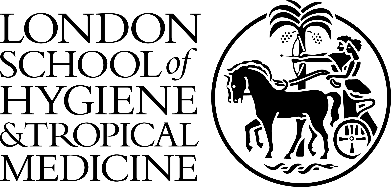 Return by email to shortcourses@lshtm.ac.uk Please use one application form per moduleIF YOU ARE AN LSHTM STAFF MEMBER PLEASE DO NOT COMPLETE THE ‘LANGUAGES’ & ‘CHECKLIST’ SECTIONS OF THIS FORM PERSONAL DETAILS	(PLEASE WRITE IN CAPITAL LETTERS)Surname/ family name: _________________________________First name(s): _____________________________________________	Title: (Dr/Mr/Mrs etc)   ____________________________Gender: 	Male / Female / Prefer not to say		Date of Birth:	       day   /   month    /   year                Address: ___________________________________________________	Country of Birth: _______________________________________________________________________________________________	Nationality: _____________________________________________________________________________________________________	Postcode __________________________________________Daytime Tel.: _____________________________________________ 		Mobile No: ________________________________________Email address: ____________________________________________	Fax: _____________________________________________PROPOSED STUDY
Please provide the details of the module that you want to study. If you wish to apply for more than one module, please use a new application form.Please note:If you wish to study “Advanced Statistical Methods in Epidemiology”, please confirm that you have registered for, or have already completed the “Statistical Methods in Epidemiology” module	If you wish to study “Economic Analysis for Health Policy”, tick here to confirm that you have registered for, or have completed, “Introduction to Health Economics” (or an equivalent module or programme).Please complete the following sections where applicableTICK here if you are a distance learning student		Are you a LSHTM distance learning student? (delete as appropriate): 	  Yes	          NoIf yes, state your distance learning student ID number and the title of the Distance Learning programme you are studying: ________________________________________Please list all distance learning modules completed to date and all grades achieved:_______________________________________________  ___________	___________________________________________________  _________________________________________________________  ___________	___________________________________________________  _________________________________________________________  ___________	___________________________________________________  __________LANGUAGES Please enclose your result sheet of TOEFL or IELTS test, if English is not your first language. English language requirements can be found at www.lshtm.ac.uk/study/faq/english_requirements.html Declaration and signature of candidate seeking admission:By signing this form below, I declare that the information given in this application is correct, complete and accurate and no information requested or other material information has been omitted. I have read and understood the arrangements for payment of tuition fees to which arrangements I will adhere.I confirm that if admitted and while in attendance at the School I will follow the instructions given to me by the course organizers and the authorities of the School. I understand that the School may cancel courses two weeks before the first day of the course if numbers prove insufficient and in those circumstances course fees will be refunded. I agree to my name and contact details being made available to the other students on the Course Participants List.Signature  __________________________________________________________   Date   day    /    month     /     year                EQUAL OPPORTUNITIESThe School does not discriminate when considering any person for admission as a student on the grounds of disability, religion, race (including colour, citizenship and ethnic origin), political affiliation, sexual orientation or gender.This information will only be used to monitor the School's equal opportunities policies, and to assess and deliver appropriate support. However, we recognise that some students might want this information to remain confidential. If you do not want to disclose this information on form, there will be other opportunities during the admissions process. Alternatively, you are welcome to contact the Head of Admissions to discuss any issues in person.Reference CodeModule TitleStart Date
  day / month /  year                First Language (s)English Language Test(s) taken or to be takenEnglish Language Test(s) taken or to be takenEnglish Language Test(s) taken or to be takenOther LanguagesName of TestOverall Score/GradeDate of TestFUNDING (Please tick appropriate box)Self-funded   Sponsored LSHTM Staff MemberIf the course fee is to be paid on the candidate’s behalf, please send a letter from the sponsors to confirm this as soon as possible. Otherwise the applicant will be held responsible for payment.  Fees are payable in advance and attendance on a course may not begin until fees are paid.  Fees will not be refunded if notification of your withdrawal is received after the fee deadline date.  Payments cannot be deferred to a later intake.CHECKLIST Please ensure you enclose the following documents with this application:CV A sponsorship letter (if applicable)Completed Equal Opportunities formUnless you are a current LSHTM Distance Learning student, you will also need to submit:Proof of your qualifications Your English test results, if English is not your first language.If applying for more than one module, copies of documents must be attached to each application form.Ethnic originTo which ethnic group do you consider you belong?Ethnic originTo which ethnic group do you consider you belong?Ethnic originTo which ethnic group do you consider you belong?Ethnic originTo which ethnic group do you consider you belong?WhiteOther Asian BackgroundBlack or Black British – CaribbeanMixed – White or Black CaribbeanBlack or Black British – AfricanMixed – White or Black AfricanOther Black BackgroundMixed – White or Black AsianAsian or Asian British – IndianOther Mixed BackgroundAsian or Asian British – PakistaniOther Ethnic BackgroundAsian or Asian British – BangladeshiPrefer not to sayChineseGender identityIs your current gender identity the same as the gender originally assigned at birth? Gender identityIs your current gender identity the same as the gender originally assigned at birth? YesNoPrefer not to sayReligious beliefPlease indicate your religious beliefReligious beliefPlease indicate your religious beliefReligious beliefPlease indicate your religious beliefReligious beliefPlease indicate your religious beliefNo religionChristian – Other denominationBuddhistHinduChristianJewishChristian – Church of ScotlandMuslimChristian – CatholicSikhChristian – Presbyterian Church in IrelandSpiritualChristian – Church of IrelandAny other religion or beliefChristian – Methodist Church in IrelandPrefer not to saySexual orientationPlease indicate your sexual orientationSexual orientationPlease indicate your sexual orientationBisexualGay manGay woman/lesbianHeterosexualOtherPrefer not to sayDisabilitiesPlease indicate any disabilities or special needs that may require special arrangements or facilitiesDisabilitiesPlease indicate any disabilities or special needs that may require special arrangements or facilitiesDisabilitiesPlease indicate any disabilities or special needs that may require special arrangements or facilitiesDisabilitiesPlease indicate any disabilities or special needs that may require special arrangements or facilitiesNo disabilityPhysical impairment or mobility issuesAutistic Spectrum DisorderSocial/communication impairment e.g. Asperger’sBlind/serious visual impairmentSpecific learning difficulty e.g. dyslexia, dyspraxiaDeaf/serious hearing impairmentTwo or more impairments and/or disabling medical conditionsLong-standing illness or health conditionOther disability or medical conditionMental health conditionPrefer not to sayDISABILITY INFORMATIONIf you require special arrangements to be made for any disability, please contact studentadvice@lshtm.ac.uk as soon as possible after submitting the course application form.  The School will endeavour to accommodate all reasonable requests but we may not be able to support last minute requests.  Please refer to the following link for information on Disability Information for Applicants: www.lshtm.ac.uk/study/studentservices/disabilityEmails to studentadvice@lshtm.ac.uk are accessed by the Student Advice & Counselling service and no information is disclosed beyond the team without your prior consent.